  Date : ………………………………………                Période : ………………………….………                                  Dossier 1 :   Une tchatche                                 Classe    : ……………………….…………Objectif générale : Compréhension (1)Objectif spécifique : Compréhension globale du dialogueSupport pédagogique : Planche, images, photos de personnes en train de tchatcher (Utiliser les images No 22-24 de l'annexe), cartes de la France et du Koweït (Utiliser les images No 2 - 5 de l'annexe) Déroulement du coursMise en situation : * Suivre la démarche de la mise en situation (Compréhension 1). * Poser les questions suivantes : ( sur la Page: 25 ) - C’est où ?  - C’est quel pays ? ( montrer la carte du Koweït )                                        ( montrer la carte de France )   - C’est quoi ? ( ordinateur )                                                                   - (  Dans les deux images ) Que font les personnages?  ( souffler la réponse : une tchatche)                                                                                                                                                 - La famille Mansour: comment s'appelle le père( Papa)? La mère( maman)? Les enfants? - Qui est Martin ?( Anne-Marie, Jean-Pierre,……?               Lecture du dialogue : * Première lecture  (" Lecture magistrale et expressive ") prof : (livre ouvert) * Suivre la démarche de la  1ère lecture puis poser les questions suivantes:- Combien de personnages parlent?- Qui sont ces personnages?- C'est quand? ( Bonjour) …* Deuxième lecture * Suivre la démarche de la  2ème lecture puis poser les questions suivantes:- Qui parle  à qui? – Quelle langue?- Quelle est la nationalité de Jean-Pierre? et Hassan? … * Quelle la profession de Hassan /-Jean-Pierre?   * Faire un bilan:1) Hassan parle à Jean-Pierre.2) Hassan est koweitien.3) Il est lycéen.4) Jean-Pierre est français.5) Il est lycéen aussi.Travail écrit :( Page 19 )- Suivre la démarche du "travail écrit".Évaluation du cours:1) Comment?Vous lisez le document suivant :   Je m'appelle Hadi Al-Hassan . Je suis Koweitien. Je suis lycéen au lycée  français.    Je parle français et anglais. J'habite à Hawalli, 22 rue de la paix.  - A partir du document, Vous complétez le tableau suivant:2)  Remarques:……………………………………………………………………………………………………………………………………………………………………………………………………  Date : ………………………………………                Période : …………………….                                 Dossier 1 :   Une tchatche                                 Classe    : ……………………Objectif générale : Compréhension (2)Objectif spécifique : Compréhension détaillée du dialogue + VocabulaireSupport pédagogique : Planche, images, photos de personnes en train de tchatcher, (Utiliser les images No 22-24 de l'annexe), cartes de la France et du Koweït (Utiliser les images No 2 - 5 de l'annexe), quelques professions (Utiliser l' image No 25 de l'annexe) Déroulement du coursMise en situation:    * Suivre  la démarche de la mise en situation de cette séance puis poser les questions suivantes:- Combien de personnes parlent?- Qui parle à qui? - Comment ? ( quel moyen ?) - D'où est Hassan ? Et Jean Pierre?- Est-ce que Hassan parle français? Comment?  Explication détaillée :       * Suivre  la démarche de " l'explication détaillée " du vocabulaire:1- Où sont Hassan et Jean-Pierre? Au club? Au lycée? Sur Internet?► Sur internet. - Qu'est-ce qu'ils font?► Ils font une tchatche- C'est quoi une tchatche ? ► Une tchatche = Une conversation sur Internet  (Même Sens)2) - Quand ils parlent ? Le soir ou le matin ? (Justification) ► Le matin parce qu'on dit « Bonjour »  - Et le soir qu’est-ce qu’on dit? ► Le soir, on dit « Bonsoir »□ Bonjour # Bonsoir  (Sens opposé)□ Le matin # Le soir (Sens opposé) 3) - Est-ce que Hassan parle français? ► « Oui, un peu »   □ Peu #  Beaucoup ( Sens opposé )EX. J'ai peu de livres # J'ai beaucoup de livres- À l’aide des images des livres dans le manuel, expliquer aux élèves la différence  entre les deux termes ( peu # beaucoup ), essayer de varier les exemples à partir des objets de classe.4)- Que fait Hassan ? Il est professeur ou lycéen? ►Il est Lycéen = Elève dans un lycée. (Même Sens)      - Faire une liste de professions: (Utiliser les illustrations du manuel page 28)- À partir des images dans le manuel donner d’autres exemples de professions et demander aux élèves de dire les professions de leurs parents.    5) - Hassan est heureux de faire la connaissance de Jean-Pierre?       ► Oui, il est heureux = content = ravi  de faire sa connaissance (Même Sens)Évaluation du cours: Comment?Vous reliez comme dans l'exemple:  Remarques:…………………………………………………………………………………………………  Date : ………………………………………                Période : ………………………                               Dossier 1 :   Une tchatche                                 Classe    : ……………………Objectif générale : Compréhension (3)Objectif spécifique :  Lecture expressive à haute voix + dictée ( Travail écrit )    Support pédagogique :  Planche, images, photos de personnes en train de tchatcher, (Utiliser les images No 22-24 de l'annexe), cartes de la France et du Koweït (Utiliser l' image No 25 de l'annexe) Déroulement du coursMise en situation:- Suivre la démarche de la mise en situation ( Compréhension)  Travail écrit:  ( Pages: 20 - 21 )- Suivre la démarche du " travail écrit ". La dictée- Suivre la démarche de la " dictée ". - L'apprenant doit compléter correctement les trous par les mots suivants:   [bonjour – heureux – lycéen – professeur]Préparation pour le projet de classe:         * Suivre la démarche de la préparation du projet de classe:- Formation des groupes.- Donner un nom emprunté à chaque groupe: Groupe: Ronaldo/Groupe: Hugo/Groupe: Cheikh Jabir/Groupe: Ahmad Zoweïl(ou autres noms)* Expliquer le projet:       Inviter les  apprenants à naviguer sur le web, à choisir un commentaire pour chaque photo.- Deux groupes, par exemple, auront à présenter au choix une personne célèbre telle que Ronaldo, Messi, Michel, Jackson, Balzac, Monet, de Vinci … etc. et à présenter des commentaires - Demander aux autres groupes de choisir chacun une personnalité Koweïtienne célèbre :un joueur de football, un chanteur, un écrivain, etc. d'en rapporter des photos et d'en faire le commentaire.Évaluation du cours: 2)  Remarques:	………………………………………………………………………………………………   Date : ………………………………………              Période : …………………….                                  Dossier 1 :   Une tchatche                               Classe    : ……………………Objectif générale : Grammaire (1)Objectif spécifique : Savoir accorder quelques adjectifs de nationalitéSupport pédagogique : Manuel, cahier d'activités, tableau et étiquettes à composer sur une planche, drapeaux et noms de quelques pays connus par les élèves (Utiliser les images No 26 - 33 de l'annexe)Déroulement du coursMise en situation : - Suivre la démarche de la mise en situation de la séance de la grammaire:         - Jean Pierre est de France, quelle est sa nationalité? Et Brigitte?                                                      - Hassan est du Koweït, quelle est sa nationalité? Et Mona?Observation :    - Jean-Pierre est français . Brigitte est française   - Hassan est Koweïtien ; et sa sœur Mona  est koweïtienne- À l'apprenant : Et toi, tu es de quelle nationalité ?                           Déducation de la  règle :           - C’est quoi les mots « koweïtien, Français » ?          - Pourquoi avec les noms « Mona et Brigitte » ces mots ont changé ?Les adjectifs de nationalitéLes adjectifs de nationalités qui se terminent par « ien » deviennent « ienne » au féminin.Exemple : saoudien                              SaoudienneLes adjectifs de nationalité qui se terminent par « ais » / « ain »   deviennent « aise » / « aine »   au fémininExemple : omanais                       omanaise         /  américain                       américaine- Exercice de fixation:     * Vous choisissez la bonne réponse:1- François est …………………………………………   (français – française – françaises)2- Dana est ………………………………………………   (saoudienne – saoudien – saoudiens)3- Marc vient de New York, il est ……………………………………  (américaine – américains – américain)     - Réemploi libre: ( par exemple )Ahmed parle à Khaled:Khaled, tu viens d’où ?           Je viens du Liban, je suis libanaisKhaled parle à Ahmed:Ahmed, tu es de quelle nationalité ? Je suis Koweïtien.Travail écrit:   ( Page 22 )Suivre la démarche du " travail écrit ".       Évaluation du cours: 1) Comment?Vous transformez comme dans l'exemple:Jérôme est français .  Nadine est française aussi.Fahd est saoudien .Maha  est ………………………………………………… aussi.Marc est américain . Suzanne  est ………………………………………….Ali est libanais . Marie est ………………………………………………….Julien est belge. Martine est ………………………….2)  Remarques:………………………………………………………………………………………………  Date : ………………………………………                Période : …………………..                                   Dossier 1 :   Une tchatche                                 Classe    : ……………………Objectif générale : Grammaire (2)Objectif spécifique : Savoir conjuguer les verbes « parler,  s’appeler et être »Support pédagogique : Manuel, cahier d'activités, tableau et étiquettes à composer sur une planche, tableau de conjugaison sur transparent + rétroprojecteur Déroulement du coursMise en situation : - Suivre la démarche de la mise en situation de la séance de la grammaire:      - Poser des questions pour avoir les phrases qui concernent le verbe " parler ".          - Quelle est la nationalité de Jean-Pierre? Et Hassan?          - Quelle langue il parle? Et Hassan?   Explication : 1er moment    - Noter les questions et les réponses au tableau et les faire lire par les apprenants:          - J.P est français ; il parle français.          - Hassan est koweitien ; il parle arabe.- Varier la conjugaison du verbe.- Faire connaître les pronoms personnels utilisés en français et leur sens en utilisant la mime et le gestuel:- Moi, je parle français, - toi, tu parles quelle langue?- Et ton ami, il parle quelle langue?- Et ta sœur, elle parle français?- Et vous, vous  parlez quelle langue?- Nous parlons le français et l'anglais.- Et Ahmad et Mohamad? Ils parlent aussi le français?- Et Nadia et Manal? Elles parlent quelle langue?     - La règle:      - Effacer toute la phrase ( les compléments) sauf le pronom sujet et le verbe:                                     Verbe: Parler
 2ème moment    - Suivre la même démarche précédente pour présenter le verbe " s'appeler ":- Je m'appelle Jean-Pierre; et toi, tu t'appelles comment?- Et ton frère, il s'appelle comment?- Et ta sœur, elle s'appelle comment?- Nous nous appelons Ali et Badr; et vous, vous vous appelez comment?- Et tes frères, ils s'appellent comment?- Et tes sœurs, elles s'appellent comment?     - La règle:        - Effacer toute la phrase ( les compléments) sauf le pronom sujet et le verbe:                                   Verbe: S'appeler 3ème moment   * Suivre la même démarche précédente pour présenter le verbe " être ":- Tu es français, Jean-Pierre?- Oui, je suis français.- Et Jérôme? Il est français.- Et Brigitte? Elle est française.- Nous sommes koweitiens; et vous, vous êtes de quelle nationalité?- Ils sont français.- Elles sont françaises.     - La règle:               - Effacer toute la phrase ( les compléments) sauf le pronom sujet et le verbe:                                       Verbe: Être- Exercice de fixation:	     * Vous conjuguez le verbe entre parenthèses:       1- Tu ……………..……. comment? ( s'appeler )     2- Nous ……………………………………… koweïtiens. ( être )     3- Vous …………………………………………anglais et arabe.   (parler)    Réemploi libre: ( par exemple ) Khaled parle à Ahmed:Ahmed, tu parles français ?       Oui, je parle français.Ahmed parle à Khaled et Sami:Vous êtes lycéens ? Oui, nous sommes lycéens.Travail écrit:    ( Page 23 )   - Suivre la démarche du "travail écrit".Évaluation du cours: 1) Comment?Vous complètez le tableau suivant:  2)  Remarques:……………………………………………………………………………………………………………………………………………………………………………………………………  Date : ………………………………………                Période : …………………..                                   Dossier 1 :   Une tchatche                                 Classe    : ……………………Objectif générale : Communication (1)Objectif spécifique : Savoir:  1- Saluer              2- Demander et dire le nom                  3- Demander et dire la nationalitéSupport pédagogique : Cartes , transparents, tableau , manuel , illustrations  ( Utiliser les images "No 2, 3, 23 à 33" de l'annexe )Déroulement du cours Mise en situation :- Suivre la démarche de la mise en situation de la séance de la communication:    - Que dit Hassan ? « Hiiii »    - Que lui répond J.P ? « bonjour »    - Que font les deux garçons ? Ils se disent « bonjour »   Explication: - Suivre la démarche de l'explication  d'un acte de communication:     1er moment- " Hiii "                  Il salue Jean Pierre    - " Bonjour "                 Il répond à la salutationÉlucider l'acte: Pour saluer on dit : "bonjour ; bonsoir ; salut "Pour répondre, on utilise les mêmes termes1- Saluer et répondre à une salutation:- Exercice de fixation:	     * Vous écrivez des SMS:       1- Tu rencontres ton ami et tu le salues :      2- Ton ami te répond :     -  Réemploi libre: ( par exemple )L'enseignant parle à Ahmed:Bonjour, Ahmed           Bonjour, monsieur. ( Autre réalisation correcte est possible )Ahmed parle à Khaled:Salut, Khaled -    Salut, Ahmed. ( Autre réalisation correcte est possible )2ème moment  - Suivre la démarche de l'explication  d'un acte de communication:- Qu'a dit Jean Pierre ? "Bien, je m’appelle Jean-Pierre, et toi, tu t’appelles comment ?"- Que fait-il ?                  Il se présente, il dit son nom et demande le nom de Hassan- Que lui répond Hassan ? "Je m’appelle Hassan "                  Il dit son nomÉlucider l'acte : Pour demander le nom: on utilise le mot interrogatif " comment "Pour dire le nom: on utilise "  verbe " s'appeler "  2- Demander et dire le nom:- Exercice de fixation:	     * Vous écrivez des SMS:       1- Tu demandes le nom de ton voisin :     2- Ton voisin répond à la salutation : - Réemploi libre: ( par exemple )L'enseignant parle à Ahmed:Bonjour, tu t'appelles comment ?           Bonjour, je m'appelle Ahmed. ( Autre réalisation correcte est possible )Ahmed parle à Khaled:Salut, quel est ton nom ? Salut, c'est Khaled. ( Autre réalisation correcte est possible )3ème moment  - Suivre la démarche de l'explication  d'un acte de communication:- Qu'a dit Hassan ?  "Tu es français Jean-Pierre? "             Il demande la nationalité de J.P.    - Que lui répond Jean Pierre ? "Oui, je suis français "                Il dit sa nationalité.Élucider l'acte : Pour demander la nationalité, on utilise: " quelle nationalité "Pour dire la nationalité, on utilise le verbe " être + un adjectif de nationalité "   3- Demander et dire la nationalité:- Exercice de fixation:	     * Vous écrivez des SMS:       1- Tu demandes la nationalité d'un ami :       2- Salem dit sa nationalité :       - Réemploi libre: ( par exemple )L'enseignant parle à Ahmed:Bonjour Ahmed, tu es de quelle nationalité ?           Bonjour monsieur, je suis égyptien. ( Autre réalisation correcte est possible )Ahmed parle à Khaled:Salut Khaled, tu es koweïtien ?Non, je suis saoudien ( Autre réalisation correcte est possible )* Demander, enfin, aux apprenants de jouer en classe les trois actes précédents en veillant à la bonne prononciation. Évaluation du cours: 1) Comment?* Vous lisez le dialogue suivant:              Ali :   Bonjour. Ça va?              Fahd : Bonjour. Ça marche.              Ali    : Comment tu t'appelles ?              Fahd : Je m'appelle Fahd.             Ali : Tu es de quelle nationalité ?             Fahd : Je suis Koweïtien, et toi ?             Ali : Je suis tunisien, heureux de te connaître.                Fahd : Merci et au revoir.- Vous relèvez la forme utilisée pour :Dire le nom: …………………………………………………………………………………………………..………………..…………………                  Saluer: ………………………………………………….………………………………………………………...………………………….………3- Demander la nationalité: ………………………………………………………………………………………….………………………         4- Dire la nationalité: ……………………………………………………………………………………….…………………………………….    2)  Remarques:……………………………………………………………..………………………………………………………                                         ……………………………………………………………..………………………………………………………  Date : ………………………………………               Période : ……………………                                 Dossier 1 :   Une tchatche                                Classe    : ……………………Objectif générale : Communication (2) Objectif spécifique :  Savoir:1) Demander et dire la profession                                2) Se quitterSupport pédagogique : Cartes , transparents, tableau , manuel , illustrations  ( Utiliser les images "No 2, 3, 23 à 33" de l'annexe )Déroulement du cours  Mise en situation :* Suivre la démarche de la mise en situation de la séance de la communication: - Jean-Pierre est Professeur? Et Hassan, il est docteur? - Qu'est-ce qu'ils font?  - Faire le rappel et le réemploi des actes déjà vu tels que:      - Saluer      - Demander et dire le nom      - Demander et dire la nationalité Explication:    1er moment   * Suivre la démarche de l'explication  d'un acte de communication:   - Hassan est lycéen.   - Jean-Pierre est lycéen aussi.- Élucider l'acte :   - Pour demander la profession, on pose la question: "qu'est-ce que tu fais ?"  - Pour dire la profession, on utilise le verbe " être + nom de profession "Demander et dire la profession :- Exercice de fixation:	     - Vous écrivez des SMS:       1- Tu demandes à ton ami sa profession:     2- Salem dit sa profession :  - Réemploi libre: ( par exemple )L'enseignant parle à Ahmed:Bonjour, Ahmed, que fait ton père ?           Bonjour, mon père est docteur (Autre réalisation correcte est possible)Ahmed parle à Khaled:Khaled, quelle est la profession de ( ton ) frère ?  ( Mon ) frère est policier. ( Autre réalisation correcte est possible )Ahmed ou Khaled parle à l'enseignant:Quelle est ( votre ) profession ?           Je suis professeur de français. ( Autre réalisation correcte est possible )2ème moment   * Suivre la démarche de l'explication  d'un acte de communication:- Que dit Jean-Pierre à la fin du texte ?  A demain. OK ?- Que lui répond Hassan ?  Au revoir.- Que font-ils ?  Ils se quittent, ils terminent le dialogue.  - Élucider l'acte :   - Pour finir le dialogue et quitter quelqu'un on dit "au revoir ; à demain ; à bientôt…"  - Pour répondre on peut utiliser les mêmes expressions.   - Exercice de fixation:	     - Vous écrivez des SMS:       1- Tu finis une tchatche avec ton ami Salem      2- Ali et Omar se quittent, ils disent :    - Réemploi libre: ( par exemple )L'enseignant parle à Ahmed:Bonjour, quelle est ta nationalité?Bonjour, moi, je suis koweitien.Et quelle est ta profession?Je suis lycéen.Merci, au revoir À bientôt (Autre réalisation correcte est possible)Ahmed parle à Khaled:À demain, Khaled Au revoir!( Autre réalisation correcte est possible )Ahmed ou Khaled parle à l'enseignant:Bonne journée, monsieur.          Au revoir, Khaled. ( Autre réalisation correcte est possible )Demander aux apprenants de jouer en classe les cinq actes du dossier en veillant à la bonne prononciation. Travail écrit:    ( Page 24 )   - Suivre la démarche du " travail écrit ".Evaluation du cours: 1) Comment?    - Vous complètez la tchatche: 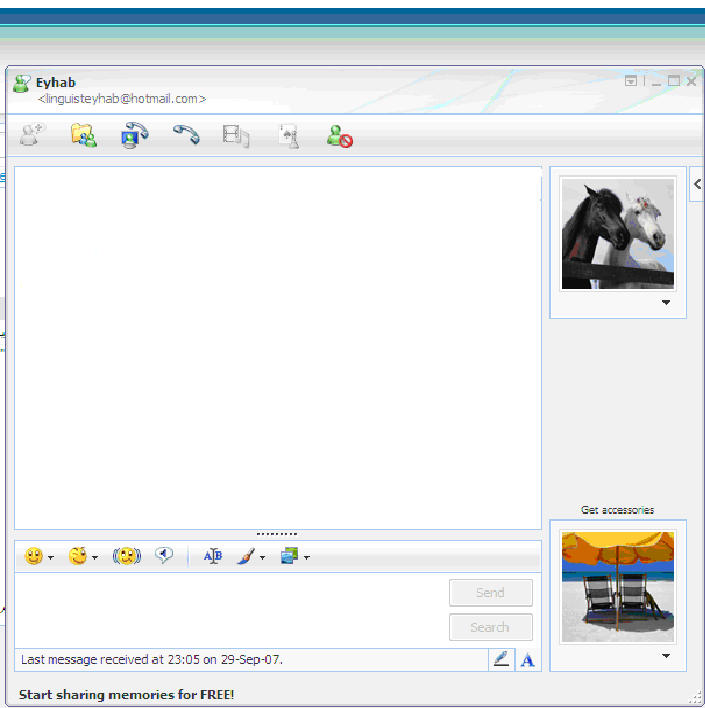       Jean     : Bonjour.      Ali        : ……………………………………………………………………………………………………………………….      Jean     : Comment tu t'appelles ?      Ali       : ……………………………………………………………………………………………………………………….      Jean    : Tu es de quelle nationalité ?      Ali      : ………………………………………………………………………………………………………………………….      Jean   :  A tout à l'heure !      Ali      : ………………………………………………………………………………………………………………………….2)  Remarques:……………………………………………………………………………………………………………………………………………………………………………………………………  Date : ………………………………………                Période : ……………………                                  Dossier 1 :   Une tchatche                                 Classe    : ……………………Objectif générale : Expression oraleObjectif spécifiques: Présenter des mini-dialogues dépendant des actes de parole étudiésSupport pédagogique : Manuel, tableau, illustrations ( Utiliser les images "No 1-21" de l'annexe )Déroulement du coursMise en situation : Suivre la démarche de la mise en situation de l'expression orale.-  Rappel des actes de communication nécessaires au cours:Préparation au jeu de rôles: - Suivre la démarche de la préparation  au jeu de rôles:Expliquer la consigne et exécuter le jeu de rôles:  - Suivre la démarche de l'explication et de l'exécution de l'expression orale:Faire un dialogue entre deux personnes pour présenter une famille: ( Page 35 )Évaluation du cours: 2) Remarques:………………………………………………………………………………………………………………………………………………………………………………………………  Date : …………………………………                        Période : ……………………..                                  Dossier 1 :   Une tchatche                                   Classe    : ……………………Objectif générale : Expression écriteObjectif spécifique : A- Ecrire des phrases simples pour présenter une personne à partir d'un support.B- Présenter une personne à partir d'une carte de visiteC- Mettre un mail en ordre Support pédagogique : Manuel, cahier d'activités, illustrations ( Utiliser les images "No 1-33" de l'annexe )                                                                                                               Déroulement du coursMise en situation : - Suivre la démarche de la mise en situation de l'expression écrite.- Faire rappeler les actes de communication nécessaires au cours:     1- Demander et dire le nom     2- Demander et dire la nationalité     3- Demander et dire la profession 1er MomentPréparation à l'expression écrite :       - Suivre la démarche de la préparation à l'expression écrite:   - A l'aide de ces listes, tu présentes ton ami (amie).2ème momentTravail écrit : ( Cahier d'activités )Exercices:     1     -      2       ( Page: 25 )- Suivre la démarche du " travail écrit ".- Faire lire les informations qui accompagnent les images (à la page 25 dans le cahier d’activités) puis poser les questions suivantes sur chaque image:Comment s'appelle ce personnage?Quelle est sa nationalité ?Qu'est-ce qu'il fait ?- Expliquer la consigne:© Tu écris trois phrases pour présenter le personnage en utilisant les informations données devant l’image. Attirer l’attention des apprenants que le pronom personnel change lors de la 3ème et 4ème image : au lieu du pronom « Il », on doit utiliser le pronom « Je »Exercice        3       (Page 26)- Suivre la démarche du " travail écrit ".- Expliquer la consigne:© Tu mets le mail dans le bon ordre en suivant l’ordre logique des phrasesÉvaluation du cours:     1) Comment?- Vous décrivez les images suivantes:    2)  Remarques:………………………………………………………………………………………………………………………………………………………………………………………………  Date : ………………………………………                Période : ……………………..                                Dossier 1 :   Une tchatche                                 Classe    : ……………………Objectif générale : Projet de classeObjectif spécifique : Présenter un personnage connu par le nom, la nationalité et la professionSupport pédagogique : Illustrations (Utiliser les images "No 34 - 40"  de l'annexe) papiers, crayons, couleurs, ciseaux, colle, … etc.Déroulement du coursMise en situation : * Poser quelques questions sur le thème:- Tu t'appelles comment ?  - Tu as quel âge ? - Quelle est ta nationalité? - Qu'est-ce que tu aimes ?  - Qu'est-ce que tu détestes?- Quel joueur de football tu préfères?- D’où il est?- Quel âge il a?Organisation matérielle : - Faire attention aux remarques notées dans cette phase.Présentation du projet :Suivre la démarche de l'étape.    Évaluation du cours:      2)  Remarques:……………………………………………………………………………………………………………………………………………………………………………………………………  Date : ………………………………………                Période : ……………………                                  Dossier 1 :   Une tchatche                                 Classe    : …………………………………Objectif général : Culture Objectif(s) spécifique(s) :  1- Culture sur les composants d’un ordinateur.                                                   2- Travail sur le cahier d'activitésSupport pédagogique : Manuel, cahiers d’activités, illustrations (Utiliser l’ image No "41 de l'annexe ) Déroulement du coursMise en situation : - Suivre la démarche de la mise en situation de la " culture ".Exécuter le travail:- Suivre la démarche de l'étape.- Poser les questions suivantes sur les images de la page 37 : Est-ce que vous avez un ordinateur chez vous ? Qu’est-ce que vous faites avec cet ordinateur ? Aimez-vous l’internet ? Quels sont les sites que vous préférez ? … etc.Travail sur le cahier d'activités : - Suivre la démarche de l'étape.Évaluation du cours:  2)  Remarques:……………………………………………………………………………………………………………………………………………………………………………………………………Nombre de personnages :…………………………………………………………..…………………………………………………………..Prénoms :…………………………………………………………………………………..Nationalité :………………………………………..………………………………………..Profession :…………………………………………………………………………………….Prénom/ nom……………………………………………………Profession……………………………………………………Nationalité ……………………………………………………Langue parlée……………………………………………………* Sens des mots:* Sens des mots:* Sens des mots:- Une tchatche=- Une conversation sur Internet  - Lycéen =- Elève- Garçon =- Serveur* Sens opposé (contraire) des mots:* Sens opposé (contraire) des mots:* Sens opposé (contraire) des mots:- Bonjour#- Bonsoir  - Le matin #- Le soir- Beaucoup #- PeuColonne AColonne AColonne BColonne B0Ecole APère et mère1Belge Bfils et fille2Enfants CNationalité 3ParentsD Lycée0123DDictée : dossier 1               Nom: …………………….……        classe : …………..Vous complètez les trous par les mots que vous entendez:- ……………….., je m'appelle Ali , et toi ?- Moi, je m'appelle Hamad. ………………. de te connaître-   Qu'est-ce que tu fais ?- Je suis ……………………. , et toi ?- Moi je suis …………………………    Je corrige: 1- ………………….………                     2- …………….……………….                      3- ………………….………                     4- …………………….……....Je	parleTu parlesIl / ElleparleNousparlonsVousParlezIls / EllesParlentJe	m'appelleTu t'appellesIl / Elles'appelleNousnous appelonsVousvous appelezIls / Elless'appellentJe	suisTu esIl / ElleestNoussommesVousêtesIls / EllessontJe TuVous S'appelerm'appelle………………  ………………Être………………   es……………..Saluer Répondre - Bonjour- Bonsoir- Salut - Bonjour- Bonsoir- Salut……………………………………………………………………………………………………………………………………………………………………………………………………………………………………………………………….Demander Répondre / dire  • Tu t’appelles comment?• C’est qui?      • Qui est-ce?• Tu t’appelles Pierre?• Quel est ton (votre) nom?• Je m’appelle…• C’est Hessa.      • C’est Jassem.• Oui, je m'appelle … / je suis…• Mon nom est………………………………………………………………………………………………………………………………………………………………………………………………………………………………………………………………….Demander la nationalitéRépondre / dire la nationalité • Es-tu français?• Tu es français?• Tu es de quelle nationalité?• Quelle est ta nationalité?• Oui, je suis français.•  Non, je suis koweitien.• Je suis de nationalité koweitienne• Je suis ….………………………………………………………………………………………………………………………………………………………………………………………………………………………………………………………………….DemanderDire • Tu es lycéen?• Es-tu étudiant?• Que fais-tu?• Qu’est-ce que tu fais?• Quelle est ta profession?• Oui, je suis étudiant.• Non, je suis professeur.• Je suis lycéen / étudiant / professeur / avocat / docteur….………………………………………………………………………………………………………………………………………………………………………………………………………………………………………………………………………………….2- Se quitter• Au revoir.                        • A bientôt.• A tout à l’heure.              • A demain.• Bonne journée.                • Salut.………………………………………………………………………………………………………………………………………………………………………………………………………………………………………………………………………………….Nom du membreVerbesNoms de professionMots interrogatifsAdjectifs de nationalitéPèreMèreFrèreSœur …S'appelerÊtre (+ nationalité et profession) …ProfesseurPolicierDirecteurDocteur …CommentQuelleQu'est-ce queDe quelle …KoweïtienKoweïtienne…Pronoms sujets           VerbesAdjectifs de nationalitéNoms de professionsJeTu Il S'appelerÊtreFrançais ItalienKoweïtienBelgeProfesseurDirecteurPolicierSecrétaire1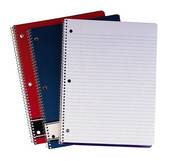 …………………………………………………………………………2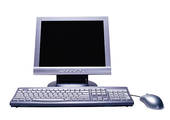 ……………………………………………………………………………3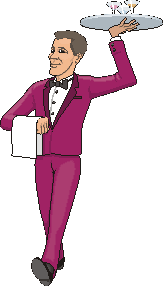 ……………………………………………………………………………